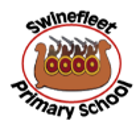 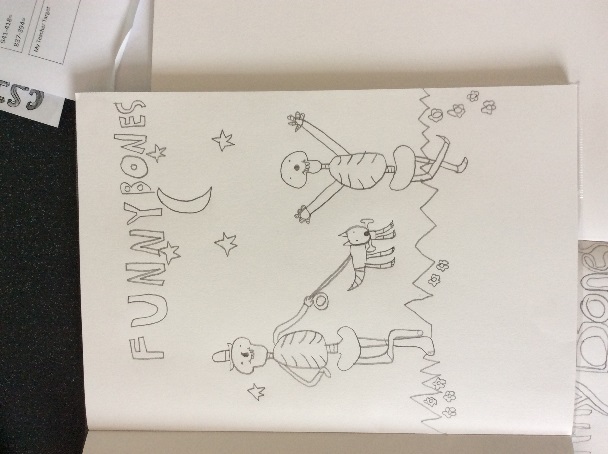 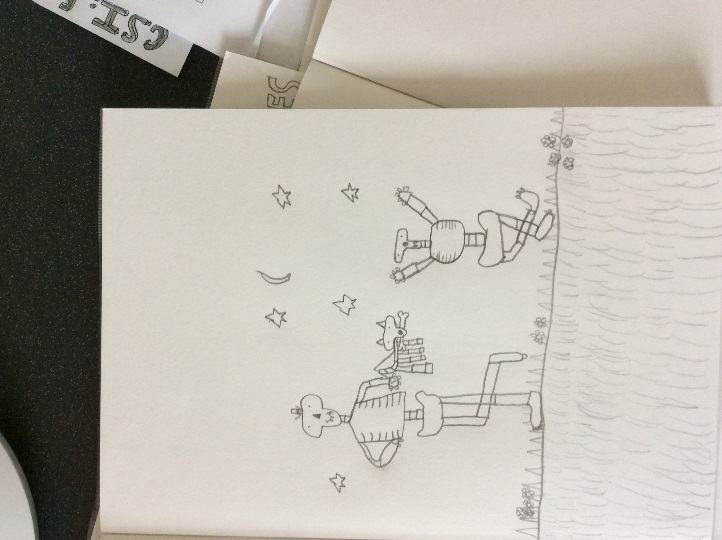 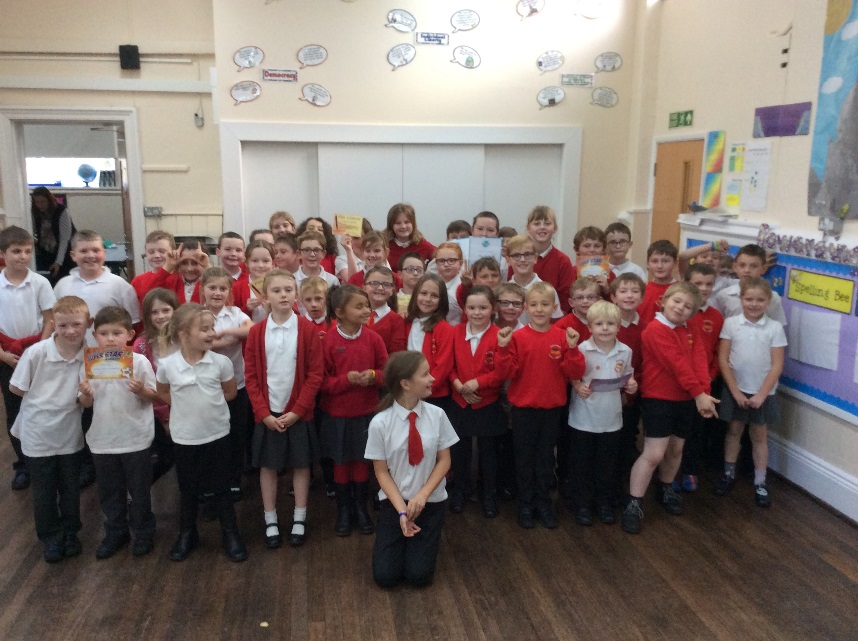 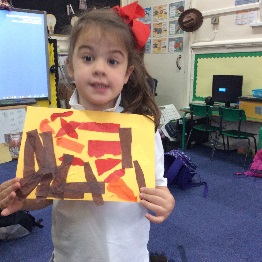 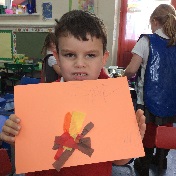 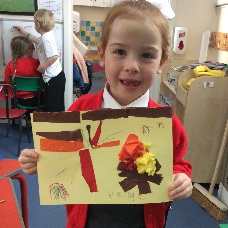 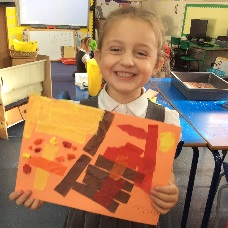 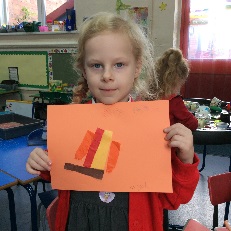 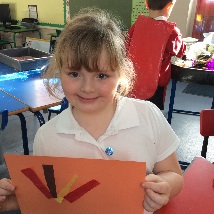 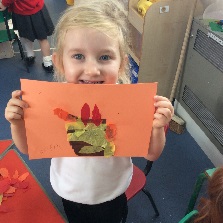 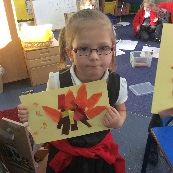 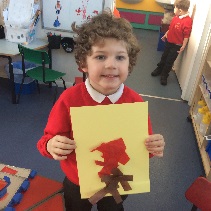 DINNER MENUDINNER MENUDINNER MENUTuesClassic LasagneSelection of BreadWinter SaladStrawberry Mousse orFresh Fruit orYoghurtWedRoast Pork LoinYorkshire PuddingCreamed PotatoesBroccoli & CarrotsOaty Apple & Cinnamon Crumble orFresh Fruit orYoghurtThursChicken KormaBrown & White RiceNaan BreadVegetable MedleyMelting Moment orFresh Fruit orYoghurtFri Tempura Battered FishSteak FriesSweetcorn & Garden PeasPear & Chocolate Sponge orFresh Fruit orYoghurtMon 14th Meatballs in Rustic Tomato SaucePastaBroccoli & SweetcornEves Pudding & Custard orFresh Fruit orYoghurt